 Опросный лист           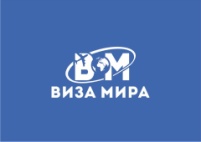 ВИЗА МИРА, г. Владимир, ул. Б. Московская, д. 19А, корп. 1, 3 этаж, ТК Торговые Ряды, тел.: +7(904)595-70-50,  +7(905)143-51-09, e-mail: visamira@bk.ru, сайт: www.vizamira.comИНДИЯС заботой о Вашей поездке, Команда «ВИЗА МИРА»Число                                                               ПодписьФ.И.О. заявителяПредыдущие фамилии (если несколько раз были изменения, указать все)Моб. Телефон, адрес эл. Почты, дом. телефонАдрес по пропискеАдрес фактического проживанияДанные внутреннего паспорта РФ (серия, номер, кем и когда выдан)Семейное положениеДолжность (если обучается в институте – студент, если в школе – школьник, если пенсионер, так и указать)Место работы (название организации, адрес, телефон)ФИО супруга (и), Гражданство, Дата рождения, Едет ли с ВамиФИО матери, Гражданство, Дата рождения, Едет ли с ВамиФИО отца, Гражданство, Дата рождения, Едет ли с ВамиВыезжают ли с Вами дети, да или нет, если да – то сколько человекВаши дети:ФИО, Гражданство, Дата рождения, Адрес проживания, Семейный статусФИО, Гражданство, Дата рождения, Адрес проживания, Семейный статусФИО, Гражданство, Дата рождения, Адрес проживания, Семейный статусСопровождаете ли Вы еще каких-либо детей?Проходили ли Вы когда-либо службу в военной части или подразделении гражданской обороны? (да/нет)Получали ли Вы визу в Индию ранее? Да/нетОтказывали ли Вам в выдаче Визы/во въезде в Индию?Укажите страны, которые Вы посетили за последние 10 летСтрана :                              Дата :Где Вы остановитесь во время Вашей поездки в Индию?Принимающая сторона, Адрес, Контактный телефонКонтактное лицо в РФ для экстренной связи (обязательно)ФИО Домашний адрес, индекс, контактный телефонЖелаемая дата открытия Визы (с какого числа открывать Визу)Желаемый срок запрашиваемой ВизыЖелаемая дата поездки на сдачу биометрии и подачу документов (интервал с пн-пт, с 09:00-16:00)Тип запрашиваемой Визы